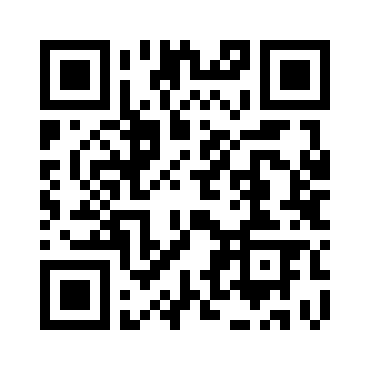 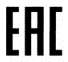 ЕВРАЗИЙСКИЙ ЭКОНОМИЧЕСКИЙ СОЮЗЕВРАЗИЙСКИЙ ЭКОНОМИЧЕСКИЙ СОЮЗЕВРАЗИЙСКИЙ ЭКОНОМИЧЕСКИЙ СОЮЗЕВРАЗИЙСКИЙ ЭКОНОМИЧЕСКИЙ СОЮЗЕВРАЗИЙСКИЙ ЭКОНОМИЧЕСКИЙ СОЮЗЕВРАЗИЙСКИЙ ЭКОНОМИЧЕСКИЙ СОЮЗЕВРАЗИЙСКИЙ ЭКОНОМИЧЕСКИЙ СОЮЗЕВРАЗИЙСКИЙ ЭКОНОМИЧЕСКИЙ СОЮЗЕВРАЗИЙСКИЙ ЭКОНОМИЧЕСКИЙ СОЮЗЕВРАЗИЙСКИЙ ЭКОНОМИЧЕСКИЙ СОЮЗЕВРАЗИЙСКИЙ ЭКОНОМИЧЕСКИЙ СОЮЗЕВРАЗИЙСКИЙ ЭКОНОМИЧЕСКИЙ СОЮЗЕВРАЗИЙСКИЙ ЭКОНОМИЧЕСКИЙ СОЮЗЕВРАЗИЙСКИЙ ЭКОНОМИЧЕСКИЙ СОЮЗЕВРАЗИЙСКИЙ ЭКОНОМИЧЕСКИЙ СОЮЗЕВРАЗИЙСКИЙ ЭКОНОМИЧЕСКИЙ СОЮЗДЕКЛАРАЦИЯ О СООТВЕТСТВИИДЕКЛАРАЦИЯ О СООТВЕТСТВИИДЕКЛАРАЦИЯ О СООТВЕТСТВИИДЕКЛАРАЦИЯ О СООТВЕТСТВИИДЕКЛАРАЦИЯ О СООТВЕТСТВИИДЕКЛАРАЦИЯ О СООТВЕТСТВИИДЕКЛАРАЦИЯ О СООТВЕТСТВИИДЕКЛАРАЦИЯ О СООТВЕТСТВИИДЕКЛАРАЦИЯ О СООТВЕТСТВИИДЕКЛАРАЦИЯ О СООТВЕТСТВИИДЕКЛАРАЦИЯ О СООТВЕТСТВИИДЕКЛАРАЦИЯ О СООТВЕТСТВИИЗаявитель: ИНДИВИДУАЛЬНЫЙ ПРЕДПРИНИМАТЕЛЬ ГУГУНАВА СЕРГЕЙ АЛЕКСЕЕВИЧ, Свидетельство о регистрации: ОГРНИП: 322508100041281, Место жительства: 141420, Московская область, Солнечногорский район, д. Подолино, мкр “Велтон-Парк”, ул. Лесная, корпус 4, кв. 23,  Номер телефона: +7 9629101723, Адрес электронной почты: sales@matrasluxin.ruЗаявитель: ИНДИВИДУАЛЬНЫЙ ПРЕДПРИНИМАТЕЛЬ ГУГУНАВА СЕРГЕЙ АЛЕКСЕЕВИЧ, Свидетельство о регистрации: ОГРНИП: 322508100041281, Место жительства: 141420, Московская область, Солнечногорский район, д. Подолино, мкр “Велтон-Парк”, ул. Лесная, корпус 4, кв. 23,  Номер телефона: +7 9629101723, Адрес электронной почты: sales@matrasluxin.ruЗаявитель: ИНДИВИДУАЛЬНЫЙ ПРЕДПРИНИМАТЕЛЬ ГУГУНАВА СЕРГЕЙ АЛЕКСЕЕВИЧ, Свидетельство о регистрации: ОГРНИП: 322508100041281, Место жительства: 141420, Московская область, Солнечногорский район, д. Подолино, мкр “Велтон-Парк”, ул. Лесная, корпус 4, кв. 23,  Номер телефона: +7 9629101723, Адрес электронной почты: sales@matrasluxin.ruЗаявитель: ИНДИВИДУАЛЬНЫЙ ПРЕДПРИНИМАТЕЛЬ ГУГУНАВА СЕРГЕЙ АЛЕКСЕЕВИЧ, Свидетельство о регистрации: ОГРНИП: 322508100041281, Место жительства: 141420, Московская область, Солнечногорский район, д. Подолино, мкр “Велтон-Парк”, ул. Лесная, корпус 4, кв. 23,  Номер телефона: +7 9629101723, Адрес электронной почты: sales@matrasluxin.ruЗаявитель: ИНДИВИДУАЛЬНЫЙ ПРЕДПРИНИМАТЕЛЬ ГУГУНАВА СЕРГЕЙ АЛЕКСЕЕВИЧ, Свидетельство о регистрации: ОГРНИП: 322508100041281, Место жительства: 141420, Московская область, Солнечногорский район, д. Подолино, мкр “Велтон-Парк”, ул. Лесная, корпус 4, кв. 23,  Номер телефона: +7 9629101723, Адрес электронной почты: sales@matrasluxin.ruЗаявитель: ИНДИВИДУАЛЬНЫЙ ПРЕДПРИНИМАТЕЛЬ ГУГУНАВА СЕРГЕЙ АЛЕКСЕЕВИЧ, Свидетельство о регистрации: ОГРНИП: 322508100041281, Место жительства: 141420, Московская область, Солнечногорский район, д. Подолино, мкр “Велтон-Парк”, ул. Лесная, корпус 4, кв. 23,  Номер телефона: +7 9629101723, Адрес электронной почты: sales@matrasluxin.ruЗаявитель: ИНДИВИДУАЛЬНЫЙ ПРЕДПРИНИМАТЕЛЬ ГУГУНАВА СЕРГЕЙ АЛЕКСЕЕВИЧ, Свидетельство о регистрации: ОГРНИП: 322508100041281, Место жительства: 141420, Московская область, Солнечногорский район, д. Подолино, мкр “Велтон-Парк”, ул. Лесная, корпус 4, кв. 23,  Номер телефона: +7 9629101723, Адрес электронной почты: sales@matrasluxin.ruЗаявитель: ИНДИВИДУАЛЬНЫЙ ПРЕДПРИНИМАТЕЛЬ ГУГУНАВА СЕРГЕЙ АЛЕКСЕЕВИЧ, Свидетельство о регистрации: ОГРНИП: 322508100041281, Место жительства: 141420, Московская область, Солнечногорский район, д. Подолино, мкр “Велтон-Парк”, ул. Лесная, корпус 4, кв. 23,  Номер телефона: +7 9629101723, Адрес электронной почты: sales@matrasluxin.ruЗаявитель: ИНДИВИДУАЛЬНЫЙ ПРЕДПРИНИМАТЕЛЬ ГУГУНАВА СЕРГЕЙ АЛЕКСЕЕВИЧ, Свидетельство о регистрации: ОГРНИП: 322508100041281, Место жительства: 141420, Московская область, Солнечногорский район, д. Подолино, мкр “Велтон-Парк”, ул. Лесная, корпус 4, кв. 23,  Номер телефона: +7 9629101723, Адрес электронной почты: sales@matrasluxin.ruЗаявитель: ИНДИВИДУАЛЬНЫЙ ПРЕДПРИНИМАТЕЛЬ ГУГУНАВА СЕРГЕЙ АЛЕКСЕЕВИЧ, Свидетельство о регистрации: ОГРНИП: 322508100041281, Место жительства: 141420, Московская область, Солнечногорский район, д. Подолино, мкр “Велтон-Парк”, ул. Лесная, корпус 4, кв. 23,  Номер телефона: +7 9629101723, Адрес электронной почты: sales@matrasluxin.ruЗаявитель: ИНДИВИДУАЛЬНЫЙ ПРЕДПРИНИМАТЕЛЬ ГУГУНАВА СЕРГЕЙ АЛЕКСЕЕВИЧ, Свидетельство о регистрации: ОГРНИП: 322508100041281, Место жительства: 141420, Московская область, Солнечногорский район, д. Подолино, мкр “Велтон-Парк”, ул. Лесная, корпус 4, кв. 23,  Номер телефона: +7 9629101723, Адрес электронной почты: sales@matrasluxin.ruЗаявитель: ИНДИВИДУАЛЬНЫЙ ПРЕДПРИНИМАТЕЛЬ ГУГУНАВА СЕРГЕЙ АЛЕКСЕЕВИЧ, Свидетельство о регистрации: ОГРНИП: 322508100041281, Место жительства: 141420, Московская область, Солнечногорский район, д. Подолино, мкр “Велтон-Парк”, ул. Лесная, корпус 4, кв. 23,  Номер телефона: +7 9629101723, Адрес электронной почты: sales@matrasluxin.ruЗаявитель: ИНДИВИДУАЛЬНЫЙ ПРЕДПРИНИМАТЕЛЬ ГУГУНАВА СЕРГЕЙ АЛЕКСЕЕВИЧ, Свидетельство о регистрации: ОГРНИП: 322508100041281, Место жительства: 141420, Московская область, Солнечногорский район, д. Подолино, мкр “Велтон-Парк”, ул. Лесная, корпус 4, кв. 23,  Номер телефона: +7 9629101723, Адрес электронной почты: sales@matrasluxin.ruЗаявитель: ИНДИВИДУАЛЬНЫЙ ПРЕДПРИНИМАТЕЛЬ ГУГУНАВА СЕРГЕЙ АЛЕКСЕЕВИЧ, Свидетельство о регистрации: ОГРНИП: 322508100041281, Место жительства: 141420, Московская область, Солнечногорский район, д. Подолино, мкр “Велтон-Парк”, ул. Лесная, корпус 4, кв. 23,  Номер телефона: +7 9629101723, Адрес электронной почты: sales@matrasluxin.ruЗаявитель: ИНДИВИДУАЛЬНЫЙ ПРЕДПРИНИМАТЕЛЬ ГУГУНАВА СЕРГЕЙ АЛЕКСЕЕВИЧ, Свидетельство о регистрации: ОГРНИП: 322508100041281, Место жительства: 141420, Московская область, Солнечногорский район, д. Подолино, мкр “Велтон-Парк”, ул. Лесная, корпус 4, кв. 23,  Номер телефона: +7 9629101723, Адрес электронной почты: sales@matrasluxin.ruЗаявитель: ИНДИВИДУАЛЬНЫЙ ПРЕДПРИНИМАТЕЛЬ ГУГУНАВА СЕРГЕЙ АЛЕКСЕЕВИЧ, Свидетельство о регистрации: ОГРНИП: 322508100041281, Место жительства: 141420, Московская область, Солнечногорский район, д. Подолино, мкр “Велтон-Парк”, ул. Лесная, корпус 4, кв. 23,  Номер телефона: +7 9629101723, Адрес электронной почты: sales@matrasluxin.ruВ лице: В лице: В лице: В лице: В лице: В лице: В лице: В лице: В лице: В лице: В лице: В лице: В лице: В лице: В лице: В лице: заявляет, что   Мебель бытовая (кроме детской) с торговой маркой «LUXINCOZYSLEEP»: Матрасы пружинные. Коллекция: Komfort, Balance, Rest, Perfect, Тop.Матрасы беспружинные. Коллекция: Flex.Изготовитель: ИНДИВИДУАЛЬНЫЙ ПРЕДПРИНИМАТЕЛЬ ГУГУНАВА СЕРГЕЙ АЛЕКСЕЕВИЧ, Место жительства: 141420, Московская область, Солнечногорский район, д. Подолино, мкр “Велтон-Парк”, ул. Лесная, корпус 4, кв. 23, Адреса места осуществления деятельности по изготовлению продукции: 143910, РОССИЯ, Московская обл, Балашиха г, Текстильщиков ул, дом 16; 142438, РОССИЯ, Московская обл, Ногинский р-н, п/о Б-Буньково, поселок Затишье; 142403, РОССИЯ, Московская обл, г Ногинск, ул Индустриальная, дом 41, 201; 140014, РОССИЯ, Московская обл, г Люберцы, ул Хлебозаводская, дом 8
Документ, в соответствии с которым изготовлена продукция: ГОСТ 19917-2014 «Мебель для сидения и лежания. Общие технические условия»
Коды ТН ВЭД ЕАЭС: 9404299000; 9404291000
Серийный выпуск заявляет, что   Мебель бытовая (кроме детской) с торговой маркой «LUXINCOZYSLEEP»: Матрасы пружинные. Коллекция: Komfort, Balance, Rest, Perfect, Тop.Матрасы беспружинные. Коллекция: Flex.Изготовитель: ИНДИВИДУАЛЬНЫЙ ПРЕДПРИНИМАТЕЛЬ ГУГУНАВА СЕРГЕЙ АЛЕКСЕЕВИЧ, Место жительства: 141420, Московская область, Солнечногорский район, д. Подолино, мкр “Велтон-Парк”, ул. Лесная, корпус 4, кв. 23, Адреса места осуществления деятельности по изготовлению продукции: 143910, РОССИЯ, Московская обл, Балашиха г, Текстильщиков ул, дом 16; 142438, РОССИЯ, Московская обл, Ногинский р-н, п/о Б-Буньково, поселок Затишье; 142403, РОССИЯ, Московская обл, г Ногинск, ул Индустриальная, дом 41, 201; 140014, РОССИЯ, Московская обл, г Люберцы, ул Хлебозаводская, дом 8
Документ, в соответствии с которым изготовлена продукция: ГОСТ 19917-2014 «Мебель для сидения и лежания. Общие технические условия»
Коды ТН ВЭД ЕАЭС: 9404299000; 9404291000
Серийный выпуск заявляет, что   Мебель бытовая (кроме детской) с торговой маркой «LUXINCOZYSLEEP»: Матрасы пружинные. Коллекция: Komfort, Balance, Rest, Perfect, Тop.Матрасы беспружинные. Коллекция: Flex.Изготовитель: ИНДИВИДУАЛЬНЫЙ ПРЕДПРИНИМАТЕЛЬ ГУГУНАВА СЕРГЕЙ АЛЕКСЕЕВИЧ, Место жительства: 141420, Московская область, Солнечногорский район, д. Подолино, мкр “Велтон-Парк”, ул. Лесная, корпус 4, кв. 23, Адреса места осуществления деятельности по изготовлению продукции: 143910, РОССИЯ, Московская обл, Балашиха г, Текстильщиков ул, дом 16; 142438, РОССИЯ, Московская обл, Ногинский р-н, п/о Б-Буньково, поселок Затишье; 142403, РОССИЯ, Московская обл, г Ногинск, ул Индустриальная, дом 41, 201; 140014, РОССИЯ, Московская обл, г Люберцы, ул Хлебозаводская, дом 8
Документ, в соответствии с которым изготовлена продукция: ГОСТ 19917-2014 «Мебель для сидения и лежания. Общие технические условия»
Коды ТН ВЭД ЕАЭС: 9404299000; 9404291000
Серийный выпуск заявляет, что   Мебель бытовая (кроме детской) с торговой маркой «LUXINCOZYSLEEP»: Матрасы пружинные. Коллекция: Komfort, Balance, Rest, Perfect, Тop.Матрасы беспружинные. Коллекция: Flex.Изготовитель: ИНДИВИДУАЛЬНЫЙ ПРЕДПРИНИМАТЕЛЬ ГУГУНАВА СЕРГЕЙ АЛЕКСЕЕВИЧ, Место жительства: 141420, Московская область, Солнечногорский район, д. Подолино, мкр “Велтон-Парк”, ул. Лесная, корпус 4, кв. 23, Адреса места осуществления деятельности по изготовлению продукции: 143910, РОССИЯ, Московская обл, Балашиха г, Текстильщиков ул, дом 16; 142438, РОССИЯ, Московская обл, Ногинский р-н, п/о Б-Буньково, поселок Затишье; 142403, РОССИЯ, Московская обл, г Ногинск, ул Индустриальная, дом 41, 201; 140014, РОССИЯ, Московская обл, г Люберцы, ул Хлебозаводская, дом 8
Документ, в соответствии с которым изготовлена продукция: ГОСТ 19917-2014 «Мебель для сидения и лежания. Общие технические условия»
Коды ТН ВЭД ЕАЭС: 9404299000; 9404291000
Серийный выпуск заявляет, что   Мебель бытовая (кроме детской) с торговой маркой «LUXINCOZYSLEEP»: Матрасы пружинные. Коллекция: Komfort, Balance, Rest, Perfect, Тop.Матрасы беспружинные. Коллекция: Flex.Изготовитель: ИНДИВИДУАЛЬНЫЙ ПРЕДПРИНИМАТЕЛЬ ГУГУНАВА СЕРГЕЙ АЛЕКСЕЕВИЧ, Место жительства: 141420, Московская область, Солнечногорский район, д. Подолино, мкр “Велтон-Парк”, ул. Лесная, корпус 4, кв. 23, Адреса места осуществления деятельности по изготовлению продукции: 143910, РОССИЯ, Московская обл, Балашиха г, Текстильщиков ул, дом 16; 142438, РОССИЯ, Московская обл, Ногинский р-н, п/о Б-Буньково, поселок Затишье; 142403, РОССИЯ, Московская обл, г Ногинск, ул Индустриальная, дом 41, 201; 140014, РОССИЯ, Московская обл, г Люберцы, ул Хлебозаводская, дом 8
Документ, в соответствии с которым изготовлена продукция: ГОСТ 19917-2014 «Мебель для сидения и лежания. Общие технические условия»
Коды ТН ВЭД ЕАЭС: 9404299000; 9404291000
Серийный выпуск заявляет, что   Мебель бытовая (кроме детской) с торговой маркой «LUXINCOZYSLEEP»: Матрасы пружинные. Коллекция: Komfort, Balance, Rest, Perfect, Тop.Матрасы беспружинные. Коллекция: Flex.Изготовитель: ИНДИВИДУАЛЬНЫЙ ПРЕДПРИНИМАТЕЛЬ ГУГУНАВА СЕРГЕЙ АЛЕКСЕЕВИЧ, Место жительства: 141420, Московская область, Солнечногорский район, д. Подолино, мкр “Велтон-Парк”, ул. Лесная, корпус 4, кв. 23, Адреса места осуществления деятельности по изготовлению продукции: 143910, РОССИЯ, Московская обл, Балашиха г, Текстильщиков ул, дом 16; 142438, РОССИЯ, Московская обл, Ногинский р-н, п/о Б-Буньково, поселок Затишье; 142403, РОССИЯ, Московская обл, г Ногинск, ул Индустриальная, дом 41, 201; 140014, РОССИЯ, Московская обл, г Люберцы, ул Хлебозаводская, дом 8
Документ, в соответствии с которым изготовлена продукция: ГОСТ 19917-2014 «Мебель для сидения и лежания. Общие технические условия»
Коды ТН ВЭД ЕАЭС: 9404299000; 9404291000
Серийный выпуск заявляет, что   Мебель бытовая (кроме детской) с торговой маркой «LUXINCOZYSLEEP»: Матрасы пружинные. Коллекция: Komfort, Balance, Rest, Perfect, Тop.Матрасы беспружинные. Коллекция: Flex.Изготовитель: ИНДИВИДУАЛЬНЫЙ ПРЕДПРИНИМАТЕЛЬ ГУГУНАВА СЕРГЕЙ АЛЕКСЕЕВИЧ, Место жительства: 141420, Московская область, Солнечногорский район, д. Подолино, мкр “Велтон-Парк”, ул. Лесная, корпус 4, кв. 23, Адреса места осуществления деятельности по изготовлению продукции: 143910, РОССИЯ, Московская обл, Балашиха г, Текстильщиков ул, дом 16; 142438, РОССИЯ, Московская обл, Ногинский р-н, п/о Б-Буньково, поселок Затишье; 142403, РОССИЯ, Московская обл, г Ногинск, ул Индустриальная, дом 41, 201; 140014, РОССИЯ, Московская обл, г Люберцы, ул Хлебозаводская, дом 8
Документ, в соответствии с которым изготовлена продукция: ГОСТ 19917-2014 «Мебель для сидения и лежания. Общие технические условия»
Коды ТН ВЭД ЕАЭС: 9404299000; 9404291000
Серийный выпуск заявляет, что   Мебель бытовая (кроме детской) с торговой маркой «LUXINCOZYSLEEP»: Матрасы пружинные. Коллекция: Komfort, Balance, Rest, Perfect, Тop.Матрасы беспружинные. Коллекция: Flex.Изготовитель: ИНДИВИДУАЛЬНЫЙ ПРЕДПРИНИМАТЕЛЬ ГУГУНАВА СЕРГЕЙ АЛЕКСЕЕВИЧ, Место жительства: 141420, Московская область, Солнечногорский район, д. Подолино, мкр “Велтон-Парк”, ул. Лесная, корпус 4, кв. 23, Адреса места осуществления деятельности по изготовлению продукции: 143910, РОССИЯ, Московская обл, Балашиха г, Текстильщиков ул, дом 16; 142438, РОССИЯ, Московская обл, Ногинский р-н, п/о Б-Буньково, поселок Затишье; 142403, РОССИЯ, Московская обл, г Ногинск, ул Индустриальная, дом 41, 201; 140014, РОССИЯ, Московская обл, г Люберцы, ул Хлебозаводская, дом 8
Документ, в соответствии с которым изготовлена продукция: ГОСТ 19917-2014 «Мебель для сидения и лежания. Общие технические условия»
Коды ТН ВЭД ЕАЭС: 9404299000; 9404291000
Серийный выпуск заявляет, что   Мебель бытовая (кроме детской) с торговой маркой «LUXINCOZYSLEEP»: Матрасы пружинные. Коллекция: Komfort, Balance, Rest, Perfect, Тop.Матрасы беспружинные. Коллекция: Flex.Изготовитель: ИНДИВИДУАЛЬНЫЙ ПРЕДПРИНИМАТЕЛЬ ГУГУНАВА СЕРГЕЙ АЛЕКСЕЕВИЧ, Место жительства: 141420, Московская область, Солнечногорский район, д. Подолино, мкр “Велтон-Парк”, ул. Лесная, корпус 4, кв. 23, Адреса места осуществления деятельности по изготовлению продукции: 143910, РОССИЯ, Московская обл, Балашиха г, Текстильщиков ул, дом 16; 142438, РОССИЯ, Московская обл, Ногинский р-н, п/о Б-Буньково, поселок Затишье; 142403, РОССИЯ, Московская обл, г Ногинск, ул Индустриальная, дом 41, 201; 140014, РОССИЯ, Московская обл, г Люберцы, ул Хлебозаводская, дом 8
Документ, в соответствии с которым изготовлена продукция: ГОСТ 19917-2014 «Мебель для сидения и лежания. Общие технические условия»
Коды ТН ВЭД ЕАЭС: 9404299000; 9404291000
Серийный выпуск заявляет, что   Мебель бытовая (кроме детской) с торговой маркой «LUXINCOZYSLEEP»: Матрасы пружинные. Коллекция: Komfort, Balance, Rest, Perfect, Тop.Матрасы беспружинные. Коллекция: Flex.Изготовитель: ИНДИВИДУАЛЬНЫЙ ПРЕДПРИНИМАТЕЛЬ ГУГУНАВА СЕРГЕЙ АЛЕКСЕЕВИЧ, Место жительства: 141420, Московская область, Солнечногорский район, д. Подолино, мкр “Велтон-Парк”, ул. Лесная, корпус 4, кв. 23, Адреса места осуществления деятельности по изготовлению продукции: 143910, РОССИЯ, Московская обл, Балашиха г, Текстильщиков ул, дом 16; 142438, РОССИЯ, Московская обл, Ногинский р-н, п/о Б-Буньково, поселок Затишье; 142403, РОССИЯ, Московская обл, г Ногинск, ул Индустриальная, дом 41, 201; 140014, РОССИЯ, Московская обл, г Люберцы, ул Хлебозаводская, дом 8
Документ, в соответствии с которым изготовлена продукция: ГОСТ 19917-2014 «Мебель для сидения и лежания. Общие технические условия»
Коды ТН ВЭД ЕАЭС: 9404299000; 9404291000
Серийный выпуск заявляет, что   Мебель бытовая (кроме детской) с торговой маркой «LUXINCOZYSLEEP»: Матрасы пружинные. Коллекция: Komfort, Balance, Rest, Perfect, Тop.Матрасы беспружинные. Коллекция: Flex.Изготовитель: ИНДИВИДУАЛЬНЫЙ ПРЕДПРИНИМАТЕЛЬ ГУГУНАВА СЕРГЕЙ АЛЕКСЕЕВИЧ, Место жительства: 141420, Московская область, Солнечногорский район, д. Подолино, мкр “Велтон-Парк”, ул. Лесная, корпус 4, кв. 23, Адреса места осуществления деятельности по изготовлению продукции: 143910, РОССИЯ, Московская обл, Балашиха г, Текстильщиков ул, дом 16; 142438, РОССИЯ, Московская обл, Ногинский р-н, п/о Б-Буньково, поселок Затишье; 142403, РОССИЯ, Московская обл, г Ногинск, ул Индустриальная, дом 41, 201; 140014, РОССИЯ, Московская обл, г Люберцы, ул Хлебозаводская, дом 8
Документ, в соответствии с которым изготовлена продукция: ГОСТ 19917-2014 «Мебель для сидения и лежания. Общие технические условия»
Коды ТН ВЭД ЕАЭС: 9404299000; 9404291000
Серийный выпуск заявляет, что   Мебель бытовая (кроме детской) с торговой маркой «LUXINCOZYSLEEP»: Матрасы пружинные. Коллекция: Komfort, Balance, Rest, Perfect, Тop.Матрасы беспружинные. Коллекция: Flex.Изготовитель: ИНДИВИДУАЛЬНЫЙ ПРЕДПРИНИМАТЕЛЬ ГУГУНАВА СЕРГЕЙ АЛЕКСЕЕВИЧ, Место жительства: 141420, Московская область, Солнечногорский район, д. Подолино, мкр “Велтон-Парк”, ул. Лесная, корпус 4, кв. 23, Адреса места осуществления деятельности по изготовлению продукции: 143910, РОССИЯ, Московская обл, Балашиха г, Текстильщиков ул, дом 16; 142438, РОССИЯ, Московская обл, Ногинский р-н, п/о Б-Буньково, поселок Затишье; 142403, РОССИЯ, Московская обл, г Ногинск, ул Индустриальная, дом 41, 201; 140014, РОССИЯ, Московская обл, г Люберцы, ул Хлебозаводская, дом 8
Документ, в соответствии с которым изготовлена продукция: ГОСТ 19917-2014 «Мебель для сидения и лежания. Общие технические условия»
Коды ТН ВЭД ЕАЭС: 9404299000; 9404291000
Серийный выпуск заявляет, что   Мебель бытовая (кроме детской) с торговой маркой «LUXINCOZYSLEEP»: Матрасы пружинные. Коллекция: Komfort, Balance, Rest, Perfect, Тop.Матрасы беспружинные. Коллекция: Flex.Изготовитель: ИНДИВИДУАЛЬНЫЙ ПРЕДПРИНИМАТЕЛЬ ГУГУНАВА СЕРГЕЙ АЛЕКСЕЕВИЧ, Место жительства: 141420, Московская область, Солнечногорский район, д. Подолино, мкр “Велтон-Парк”, ул. Лесная, корпус 4, кв. 23, Адреса места осуществления деятельности по изготовлению продукции: 143910, РОССИЯ, Московская обл, Балашиха г, Текстильщиков ул, дом 16; 142438, РОССИЯ, Московская обл, Ногинский р-н, п/о Б-Буньково, поселок Затишье; 142403, РОССИЯ, Московская обл, г Ногинск, ул Индустриальная, дом 41, 201; 140014, РОССИЯ, Московская обл, г Люберцы, ул Хлебозаводская, дом 8
Документ, в соответствии с которым изготовлена продукция: ГОСТ 19917-2014 «Мебель для сидения и лежания. Общие технические условия»
Коды ТН ВЭД ЕАЭС: 9404299000; 9404291000
Серийный выпуск заявляет, что   Мебель бытовая (кроме детской) с торговой маркой «LUXINCOZYSLEEP»: Матрасы пружинные. Коллекция: Komfort, Balance, Rest, Perfect, Тop.Матрасы беспружинные. Коллекция: Flex.Изготовитель: ИНДИВИДУАЛЬНЫЙ ПРЕДПРИНИМАТЕЛЬ ГУГУНАВА СЕРГЕЙ АЛЕКСЕЕВИЧ, Место жительства: 141420, Московская область, Солнечногорский район, д. Подолино, мкр “Велтон-Парк”, ул. Лесная, корпус 4, кв. 23, Адреса места осуществления деятельности по изготовлению продукции: 143910, РОССИЯ, Московская обл, Балашиха г, Текстильщиков ул, дом 16; 142438, РОССИЯ, Московская обл, Ногинский р-н, п/о Б-Буньково, поселок Затишье; 142403, РОССИЯ, Московская обл, г Ногинск, ул Индустриальная, дом 41, 201; 140014, РОССИЯ, Московская обл, г Люберцы, ул Хлебозаводская, дом 8
Документ, в соответствии с которым изготовлена продукция: ГОСТ 19917-2014 «Мебель для сидения и лежания. Общие технические условия»
Коды ТН ВЭД ЕАЭС: 9404299000; 9404291000
Серийный выпуск заявляет, что   Мебель бытовая (кроме детской) с торговой маркой «LUXINCOZYSLEEP»: Матрасы пружинные. Коллекция: Komfort, Balance, Rest, Perfect, Тop.Матрасы беспружинные. Коллекция: Flex.Изготовитель: ИНДИВИДУАЛЬНЫЙ ПРЕДПРИНИМАТЕЛЬ ГУГУНАВА СЕРГЕЙ АЛЕКСЕЕВИЧ, Место жительства: 141420, Московская область, Солнечногорский район, д. Подолино, мкр “Велтон-Парк”, ул. Лесная, корпус 4, кв. 23, Адреса места осуществления деятельности по изготовлению продукции: 143910, РОССИЯ, Московская обл, Балашиха г, Текстильщиков ул, дом 16; 142438, РОССИЯ, Московская обл, Ногинский р-н, п/о Б-Буньково, поселок Затишье; 142403, РОССИЯ, Московская обл, г Ногинск, ул Индустриальная, дом 41, 201; 140014, РОССИЯ, Московская обл, г Люберцы, ул Хлебозаводская, дом 8
Документ, в соответствии с которым изготовлена продукция: ГОСТ 19917-2014 «Мебель для сидения и лежания. Общие технические условия»
Коды ТН ВЭД ЕАЭС: 9404299000; 9404291000
Серийный выпуск заявляет, что   Мебель бытовая (кроме детской) с торговой маркой «LUXINCOZYSLEEP»: Матрасы пружинные. Коллекция: Komfort, Balance, Rest, Perfect, Тop.Матрасы беспружинные. Коллекция: Flex.Изготовитель: ИНДИВИДУАЛЬНЫЙ ПРЕДПРИНИМАТЕЛЬ ГУГУНАВА СЕРГЕЙ АЛЕКСЕЕВИЧ, Место жительства: 141420, Московская область, Солнечногорский район, д. Подолино, мкр “Велтон-Парк”, ул. Лесная, корпус 4, кв. 23, Адреса места осуществления деятельности по изготовлению продукции: 143910, РОССИЯ, Московская обл, Балашиха г, Текстильщиков ул, дом 16; 142438, РОССИЯ, Московская обл, Ногинский р-н, п/о Б-Буньково, поселок Затишье; 142403, РОССИЯ, Московская обл, г Ногинск, ул Индустриальная, дом 41, 201; 140014, РОССИЯ, Московская обл, г Люберцы, ул Хлебозаводская, дом 8
Документ, в соответствии с которым изготовлена продукция: ГОСТ 19917-2014 «Мебель для сидения и лежания. Общие технические условия»
Коды ТН ВЭД ЕАЭС: 9404299000; 9404291000
Серийный выпуск Соответствует требованиям   Технического регламента Таможенного союза 025/2012 «О безопасности мебельной продукции»Соответствует требованиям   Технического регламента Таможенного союза 025/2012 «О безопасности мебельной продукции»Соответствует требованиям   Технического регламента Таможенного союза 025/2012 «О безопасности мебельной продукции»Соответствует требованиям   Технического регламента Таможенного союза 025/2012 «О безопасности мебельной продукции»Соответствует требованиям   Технического регламента Таможенного союза 025/2012 «О безопасности мебельной продукции»Соответствует требованиям   Технического регламента Таможенного союза 025/2012 «О безопасности мебельной продукции»Соответствует требованиям   Технического регламента Таможенного союза 025/2012 «О безопасности мебельной продукции»Соответствует требованиям   Технического регламента Таможенного союза 025/2012 «О безопасности мебельной продукции»Соответствует требованиям   Технического регламента Таможенного союза 025/2012 «О безопасности мебельной продукции»Соответствует требованиям   Технического регламента Таможенного союза 025/2012 «О безопасности мебельной продукции»Соответствует требованиям   Технического регламента Таможенного союза 025/2012 «О безопасности мебельной продукции»Соответствует требованиям   Технического регламента Таможенного союза 025/2012 «О безопасности мебельной продукции»Соответствует требованиям   Технического регламента Таможенного союза 025/2012 «О безопасности мебельной продукции»Соответствует требованиям   Технического регламента Таможенного союза 025/2012 «О безопасности мебельной продукции»Соответствует требованиям   Технического регламента Таможенного союза 025/2012 «О безопасности мебельной продукции»Соответствует требованиям   Технического регламента Таможенного союза 025/2012 «О безопасности мебельной продукции»Декларация о соответствии принята на основании протокола 678-16393-2023 выдан 08.08.2023 года, "Испытательная лаборатория промышленной продукции АНО "ЦСИ "Метроном" рег. № RA.RU.21ДМ80; Схема декларирования: 3д; Декларация о соответствии принята на основании протокола 678-16393-2023 выдан 08.08.2023 года, "Испытательная лаборатория промышленной продукции АНО "ЦСИ "Метроном" рег. № RA.RU.21ДМ80; Схема декларирования: 3д; Декларация о соответствии принята на основании протокола 678-16393-2023 выдан 08.08.2023 года, "Испытательная лаборатория промышленной продукции АНО "ЦСИ "Метроном" рег. № RA.RU.21ДМ80; Схема декларирования: 3д; Декларация о соответствии принята на основании протокола 678-16393-2023 выдан 08.08.2023 года, "Испытательная лаборатория промышленной продукции АНО "ЦСИ "Метроном" рег. № RA.RU.21ДМ80; Схема декларирования: 3д; Декларация о соответствии принята на основании протокола 678-16393-2023 выдан 08.08.2023 года, "Испытательная лаборатория промышленной продукции АНО "ЦСИ "Метроном" рег. № RA.RU.21ДМ80; Схема декларирования: 3д; Декларация о соответствии принята на основании протокола 678-16393-2023 выдан 08.08.2023 года, "Испытательная лаборатория промышленной продукции АНО "ЦСИ "Метроном" рег. № RA.RU.21ДМ80; Схема декларирования: 3д; Декларация о соответствии принята на основании протокола 678-16393-2023 выдан 08.08.2023 года, "Испытательная лаборатория промышленной продукции АНО "ЦСИ "Метроном" рег. № RA.RU.21ДМ80; Схема декларирования: 3д; Декларация о соответствии принята на основании протокола 678-16393-2023 выдан 08.08.2023 года, "Испытательная лаборатория промышленной продукции АНО "ЦСИ "Метроном" рег. № RA.RU.21ДМ80; Схема декларирования: 3д; Декларация о соответствии принята на основании протокола 678-16393-2023 выдан 08.08.2023 года, "Испытательная лаборатория промышленной продукции АНО "ЦСИ "Метроном" рег. № RA.RU.21ДМ80; Схема декларирования: 3д; Декларация о соответствии принята на основании протокола 678-16393-2023 выдан 08.08.2023 года, "Испытательная лаборатория промышленной продукции АНО "ЦСИ "Метроном" рег. № RA.RU.21ДМ80; Схема декларирования: 3д; Декларация о соответствии принята на основании протокола 678-16393-2023 выдан 08.08.2023 года, "Испытательная лаборатория промышленной продукции АНО "ЦСИ "Метроном" рег. № RA.RU.21ДМ80; Схема декларирования: 3д; Декларация о соответствии принята на основании протокола 678-16393-2023 выдан 08.08.2023 года, "Испытательная лаборатория промышленной продукции АНО "ЦСИ "Метроном" рег. № RA.RU.21ДМ80; Схема декларирования: 3д; Декларация о соответствии принята на основании протокола 678-16393-2023 выдан 08.08.2023 года, "Испытательная лаборатория промышленной продукции АНО "ЦСИ "Метроном" рег. № RA.RU.21ДМ80; Схема декларирования: 3д; Декларация о соответствии принята на основании протокола 678-16393-2023 выдан 08.08.2023 года, "Испытательная лаборатория промышленной продукции АНО "ЦСИ "Метроном" рег. № RA.RU.21ДМ80; Схема декларирования: 3д; Декларация о соответствии принята на основании протокола 678-16393-2023 выдан 08.08.2023 года, "Испытательная лаборатория промышленной продукции АНО "ЦСИ "Метроном" рег. № RA.RU.21ДМ80; Схема декларирования: 3д; Декларация о соответствии принята на основании протокола 678-16393-2023 выдан 08.08.2023 года, "Испытательная лаборатория промышленной продукции АНО "ЦСИ "Метроном" рег. № RA.RU.21ДМ80; Схема декларирования: 3д; Дополнительная информация Стандарты и иные нормативные документы: ГОСТ 19917-2014 "Мебель для сидения и лежания. Общие технические условия" пп. 5.2.5, 5.2.16, 5.2.18, 5.3,5.4, 5.5, 9;; Условия и сроки хранения: Изделия мебели должны хранить в крытом помещении, при температуре не ниже +2˚С и относительной влажности воздуха от 45% до 70%. Гарантийный срок эксплуатации мебели – 18 месяцевДополнительная информация Стандарты и иные нормативные документы: ГОСТ 19917-2014 "Мебель для сидения и лежания. Общие технические условия" пп. 5.2.5, 5.2.16, 5.2.18, 5.3,5.4, 5.5, 9;; Условия и сроки хранения: Изделия мебели должны хранить в крытом помещении, при температуре не ниже +2˚С и относительной влажности воздуха от 45% до 70%. Гарантийный срок эксплуатации мебели – 18 месяцевДополнительная информация Стандарты и иные нормативные документы: ГОСТ 19917-2014 "Мебель для сидения и лежания. Общие технические условия" пп. 5.2.5, 5.2.16, 5.2.18, 5.3,5.4, 5.5, 9;; Условия и сроки хранения: Изделия мебели должны хранить в крытом помещении, при температуре не ниже +2˚С и относительной влажности воздуха от 45% до 70%. Гарантийный срок эксплуатации мебели – 18 месяцевДополнительная информация Стандарты и иные нормативные документы: ГОСТ 19917-2014 "Мебель для сидения и лежания. Общие технические условия" пп. 5.2.5, 5.2.16, 5.2.18, 5.3,5.4, 5.5, 9;; Условия и сроки хранения: Изделия мебели должны хранить в крытом помещении, при температуре не ниже +2˚С и относительной влажности воздуха от 45% до 70%. Гарантийный срок эксплуатации мебели – 18 месяцевДополнительная информация Стандарты и иные нормативные документы: ГОСТ 19917-2014 "Мебель для сидения и лежания. Общие технические условия" пп. 5.2.5, 5.2.16, 5.2.18, 5.3,5.4, 5.5, 9;; Условия и сроки хранения: Изделия мебели должны хранить в крытом помещении, при температуре не ниже +2˚С и относительной влажности воздуха от 45% до 70%. Гарантийный срок эксплуатации мебели – 18 месяцевДополнительная информация Стандарты и иные нормативные документы: ГОСТ 19917-2014 "Мебель для сидения и лежания. Общие технические условия" пп. 5.2.5, 5.2.16, 5.2.18, 5.3,5.4, 5.5, 9;; Условия и сроки хранения: Изделия мебели должны хранить в крытом помещении, при температуре не ниже +2˚С и относительной влажности воздуха от 45% до 70%. Гарантийный срок эксплуатации мебели – 18 месяцевДополнительная информация Стандарты и иные нормативные документы: ГОСТ 19917-2014 "Мебель для сидения и лежания. Общие технические условия" пп. 5.2.5, 5.2.16, 5.2.18, 5.3,5.4, 5.5, 9;; Условия и сроки хранения: Изделия мебели должны хранить в крытом помещении, при температуре не ниже +2˚С и относительной влажности воздуха от 45% до 70%. Гарантийный срок эксплуатации мебели – 18 месяцевДополнительная информация Стандарты и иные нормативные документы: ГОСТ 19917-2014 "Мебель для сидения и лежания. Общие технические условия" пп. 5.2.5, 5.2.16, 5.2.18, 5.3,5.4, 5.5, 9;; Условия и сроки хранения: Изделия мебели должны хранить в крытом помещении, при температуре не ниже +2˚С и относительной влажности воздуха от 45% до 70%. Гарантийный срок эксплуатации мебели – 18 месяцевДополнительная информация Стандарты и иные нормативные документы: ГОСТ 19917-2014 "Мебель для сидения и лежания. Общие технические условия" пп. 5.2.5, 5.2.16, 5.2.18, 5.3,5.4, 5.5, 9;; Условия и сроки хранения: Изделия мебели должны хранить в крытом помещении, при температуре не ниже +2˚С и относительной влажности воздуха от 45% до 70%. Гарантийный срок эксплуатации мебели – 18 месяцевДополнительная информация Стандарты и иные нормативные документы: ГОСТ 19917-2014 "Мебель для сидения и лежания. Общие технические условия" пп. 5.2.5, 5.2.16, 5.2.18, 5.3,5.4, 5.5, 9;; Условия и сроки хранения: Изделия мебели должны хранить в крытом помещении, при температуре не ниже +2˚С и относительной влажности воздуха от 45% до 70%. Гарантийный срок эксплуатации мебели – 18 месяцевДополнительная информация Стандарты и иные нормативные документы: ГОСТ 19917-2014 "Мебель для сидения и лежания. Общие технические условия" пп. 5.2.5, 5.2.16, 5.2.18, 5.3,5.4, 5.5, 9;; Условия и сроки хранения: Изделия мебели должны хранить в крытом помещении, при температуре не ниже +2˚С и относительной влажности воздуха от 45% до 70%. Гарантийный срок эксплуатации мебели – 18 месяцевДополнительная информация Стандарты и иные нормативные документы: ГОСТ 19917-2014 "Мебель для сидения и лежания. Общие технические условия" пп. 5.2.5, 5.2.16, 5.2.18, 5.3,5.4, 5.5, 9;; Условия и сроки хранения: Изделия мебели должны хранить в крытом помещении, при температуре не ниже +2˚С и относительной влажности воздуха от 45% до 70%. Гарантийный срок эксплуатации мебели – 18 месяцевДополнительная информация Стандарты и иные нормативные документы: ГОСТ 19917-2014 "Мебель для сидения и лежания. Общие технические условия" пп. 5.2.5, 5.2.16, 5.2.18, 5.3,5.4, 5.5, 9;; Условия и сроки хранения: Изделия мебели должны хранить в крытом помещении, при температуре не ниже +2˚С и относительной влажности воздуха от 45% до 70%. Гарантийный срок эксплуатации мебели – 18 месяцевДополнительная информация Стандарты и иные нормативные документы: ГОСТ 19917-2014 "Мебель для сидения и лежания. Общие технические условия" пп. 5.2.5, 5.2.16, 5.2.18, 5.3,5.4, 5.5, 9;; Условия и сроки хранения: Изделия мебели должны хранить в крытом помещении, при температуре не ниже +2˚С и относительной влажности воздуха от 45% до 70%. Гарантийный срок эксплуатации мебели – 18 месяцевДополнительная информация Стандарты и иные нормативные документы: ГОСТ 19917-2014 "Мебель для сидения и лежания. Общие технические условия" пп. 5.2.5, 5.2.16, 5.2.18, 5.3,5.4, 5.5, 9;; Условия и сроки хранения: Изделия мебели должны хранить в крытом помещении, при температуре не ниже +2˚С и относительной влажности воздуха от 45% до 70%. Гарантийный срок эксплуатации мебели – 18 месяцевДополнительная информация Стандарты и иные нормативные документы: ГОСТ 19917-2014 "Мебель для сидения и лежания. Общие технические условия" пп. 5.2.5, 5.2.16, 5.2.18, 5.3,5.4, 5.5, 9;; Условия и сроки хранения: Изделия мебели должны хранить в крытом помещении, при температуре не ниже +2˚С и относительной влажности воздуха от 45% до 70%. Гарантийный срок эксплуатации мебели – 18 месяцевДекларация о соответствии действительна с даты регистрации по 22.08.2028 включительноДекларация о соответствии действительна с даты регистрации по 22.08.2028 включительноДекларация о соответствии действительна с даты регистрации по 22.08.2028 включительноДекларация о соответствии действительна с даты регистрации по 22.08.2028 включительноДекларация о соответствии действительна с даты регистрации по 22.08.2028 включительноДекларация о соответствии действительна с даты регистрации по 22.08.2028 включительноДекларация о соответствии действительна с даты регистрации по 22.08.2028 включительноДекларация о соответствии действительна с даты регистрации по 22.08.2028 включительноДекларация о соответствии действительна с даты регистрации по 22.08.2028 включительноДекларация о соответствии действительна с даты регистрации по 22.08.2028 включительноДекларация о соответствии действительна с даты регистрации по 22.08.2028 включительноДекларация о соответствии действительна с даты регистрации по 22.08.2028 включительноДекларация о соответствии действительна с даты регистрации по 22.08.2028 включительноДекларация о соответствии действительна с даты регистрации по 22.08.2028 включительноДекларация о соответствии действительна с даты регистрации по 22.08.2028 включительноМ.П.М.П.ГУГУНАВА СЕРГЕЙ АЛЕКСЕЕВИЧГУГУНАВА СЕРГЕЙ АЛЕКСЕЕВИЧГУГУНАВА СЕРГЕЙ АЛЕКСЕЕВИЧГУГУНАВА СЕРГЕЙ АЛЕКСЕЕВИЧГУГУНАВА СЕРГЕЙ АЛЕКСЕЕВИЧ(подпись)(подпись)(подпись)(подпись)(подпись)М.П.(Ф. И. О. заявителя)(Ф. И. О. заявителя)(Ф. И. О. заявителя)(Ф. И. О. заявителя)(Ф. И. О. заявителя)Регистрационный номер декларации о соответствии:Регистрационный номер декларации о соответствии:Регистрационный номер декларации о соответствии:Регистрационный номер декларации о соответствии:Регистрационный номер декларации о соответствии:Регистрационный номер декларации о соответствии:Регистрационный номер декларации о соответствии:Регистрационный номер декларации о соответствии:Регистрационный номер декларации о соответствии:Регистрационный номер декларации о соответствии:ЕАЭС N RU Д-RU.РА06.В.34052/23ЕАЭС N RU Д-RU.РА06.В.34052/23ЕАЭС N RU Д-RU.РА06.В.34052/23ЕАЭС N RU Д-RU.РА06.В.34052/23ЕАЭС N RU Д-RU.РА06.В.34052/23ЕАЭС N RU Д-RU.РА06.В.34052/23Дата регистрации декларации о соответствии:Дата регистрации декларации о соответствии:Дата регистрации декларации о соответствии:Дата регистрации декларации о соответствии:Дата регистрации декларации о соответствии:Дата регистрации декларации о соответствии:Дата регистрации декларации о соответствии:Дата регистрации декларации о соответствии:Дата регистрации декларации о соответствии:Дата регистрации декларации о соответствии:24.08.202324.08.202324.08.202324.08.202324.08.202324.08.2023